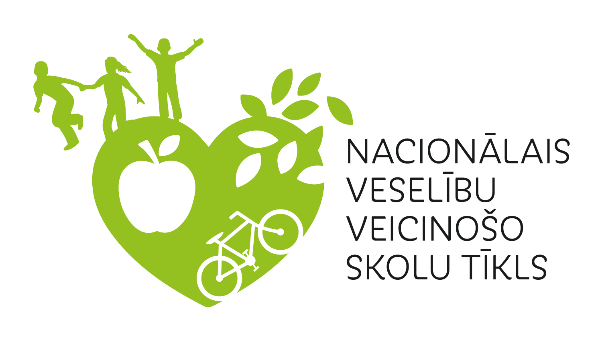 Pieteikuma forma dalībai Nacionālajā Veselību veicinošo skolu tīklā Vispārīgā informācijaMotivācija (lūdzu atzīmēt izvēlēto variantu)Pamatkritēriju izpildeApliecinu, ka ___________________________ izglītības iestāde atbilst definētajiem Veselību veicinošas izglītības iestādes pamata kritērijiem (atzīmējot ar X pie attiecīgā kritērija): Vieta komentāriem (ja kāds no kritērijiem nav izpildīts) __________________________Nacionālā Veselību veicinošo skolu tīkla Dalības kritēriji un to aktivitāšu novērtēšanaLūdzu novērtējiet Dalības kritēriju un to aktivitāšu īstenošanu un prioritāti Jūsu izglītības iestādē uz doto brīdi.Jūsu novērtējums: 3 = pilnībā tiek īstenots; 2 = tiek īstenots daļēji; 1 = netiek īstenotsJūsu prioritāte: 3 = augsta prioritāte; 2 = vidēja prioritāte; 1 = zema/nav prioritāteDalības kritērijiLūdzu norādiet 2-3 prioritāros Dalības kritērijus, ar kuriem strādāsiet turpmākajā mācību gada periodā un paredzamās aktivitātes kritērija īstenošanai. Papildus definētajām aktivitātēm, izglītības iestāde darbam izvēlētajos dalības kritērijos var definēt arī savas aktivitātes, atbilstoši izglītības iestādē plānotajām vai veiktajām aktivitātēm, tradīcijām.Datums: /dd.mm.gggg./ Paraksti:Izglītības iestādes vadītājs/direktors:Vārds, Uzvārds _____________________________________Paraksts  __________________________________________Koordinators:Vārds, Uzvārds _____________________________________Paraksts  _______________________________________________________________________________________________________________________________Izglītības iestādes nosaukumsReģistrācijas numursAdrese un kontaktinformācija/tai skaitā oficiālā e-pasta adrese, tālruņa numurs, mājas lapa/Izglītības iestādes vadītājs/ direktors/vārds, uzvārds/Veselību veicinošās izglītības iestādes koordinators /vārds, uzvārds/Kontaktinformācija: e-pasta adrese, tālruņa numursVeselību veicinošās izglītības iestādes padomes locekļi/vārds, uzvārds, amats/Izglītojamo skaitsPersonāla skaitsKāpēc izglītības iestāde ir ieinteresēta iestāties un piedalīties Nacionālajā Veselību veicinošo skolu tīklā?Sekmēt izglītojamo un izglītības iestādes personāla fiziskās un psihiskās veselības uzlabošanos, rūpes un atbildību par savu veselībuGūt atpazīstamību un radīt pozitīvu publisko izglītības iestādes tēluGūt jaunu pieredzi un idejas veselības veicināšanas attīstīšanai izglītības iestādēCits ________________________________Kam pieder galvenā iniciatīva, lai iestātos Nacionālajā Veselību veicinošo skolu tīklā?Izglītības iestādes vadībaiIzglītības iestādes personālamIzglītojamo vecākiemIzglītojamajiem Cits _________________________________Ko jūs sagaidāt no Nacionālā Veselību veicinošo skolu tīkla?Atbalstu veselību veicinošo aktivitāšu īstenošanāVeselības veicināšanas aktivitātes, izglītojošas nodarbības izglītības iestādēIespēju dalīties ar labo praksiIespēju iegūt informāciju par labo praksi citās izglītības iestādēsIespējas piedalīties apmācībās, seminārosCits ________________________________Nr.p.k.PamatkritērijsAtzīmes par kritērija izpildi1.Izglītības iestādes attīstības plānošanā ir iekļauts veselības mērķis, kā arī definēti uzdevumi izglītības iestādei svarīgu/nozīmīgu veselības problēmu risināšanai (piemēram, atkarību izraisošo vielu lietošanas ierobežošanai, vardarbības atpazīšanai, mazināšanai u.c.).2.Izglītojamajiem un izglītības iestādes personālam ir nodrošināta iespēja saņemt atbalstu (izglītības iestādē, pašvaldībā) fiziskas un emocionālas vardarbības gadījumā.3.Izglītības iestāde sadarbojas ar vecākiem un vecāki tiek iesaistīti izglītības iestādes veselību veicinošajos pasākumos. 4.Izglītības iestāde veicina izglītojamo iesaistīšanos fizisko aktivitāti veicinošās aktivitātēs un pasākumos, kuri ir saistoši gan meitenēm, gan zēniem.5. Izglītības iestāde piedalās programmā „Piens un augļi skolai”. 6.Izglītības iestādē tiek organizētas „dinamiskās pauzītes” (īsi pārtraukumi 2-5 minūšu garumā nodarbību vai mācību stundu laikā, lai veiktu vingrojumus stājas uzlabošanai un noguruma mazināšanai).7.Izglītības iestāde īsteno pasākumus izglītības iestādes personāla veselības veicināšanai un slimību profilaksei.8.Izglītības iestāde mērķtiecīgi plāno un patstāvīgi organizē izglītojošus pasākumus (nodarbības, konkursus u.c.) izglītojamajiem par dažādiem veselības veicināšanas un slimību profilakses jautājumiem.Darbības joma Dalības kritērijiAktivitātesnovērtējumsnovērtējumsnovērtējumsprioritāteprioritāteprioritāteDarbības joma Dalības kritērijiAktivitātes123123Vide (sociālā un fiziskā)1. Izglītojamo pašcieņas veicināšana, stiprinot spēju ikvienam dot ieguldījumu izglītības iestādes attīstībā1.1. Izglītības iestādē notiek regulārs izglītojamo padomes darbs, padomes darbība tiek attīstīta un veicināta Vide (sociālā un fiziskā)1. Izglītojamo pašcieņas veicināšana, stiprinot spēju ikvienam dot ieguldījumu izglītības iestādes attīstībā1.2. Izglītojamie tiek  iesaistīti lēmumu pieņemšanas procesāVide (sociālā un fiziskā)1. Izglītojamo pašcieņas veicināšana, stiprinot spēju ikvienam dot ieguldījumu izglītības iestādes attīstībā1.3. Izglītojamo iniciatīvu rosināšana un attīstīšana izglītības iestādes fiziskās un psiholoģiskas vides uzlabošanai, tai skaitā līderu apmācība, kuri turpmāk darbotos kā savu vienaudžu izglītotājiVide (sociālā un fiziskā)2. Labu savstarpējo attiecību radīšana starp izglītības iestādes darbiniekiem un izglītojamajiem, kā arī izglītojamo vidū2.1. Izglītības iestādē notiek pasākumi izglītojamo uzvedības un savstarpējo attiecību uzlabošanaiVide (sociālā un fiziskā)2. Labu savstarpējo attiecību radīšana starp izglītības iestādes darbiniekiem un izglītojamajiem, kā arī izglītojamo vidū2.2. Izglītības iestādes darbinieku un izglītojamo savstarpējās komunikācijas veicināšanaVide (sociālā un fiziskā)2. Labu savstarpējo attiecību radīšana starp izglītības iestādes darbiniekiem un izglītojamajiem, kā arī izglītojamo vidū2.3. Izglītības iestādē tiek īstenoti pret fizisku un emocionālu vardarbību vērsti pasākumiVide (sociālā un fiziskā)2. Labu savstarpējo attiecību radīšana starp izglītības iestādes darbiniekiem un izglītojamajiem, kā arī izglītojamo vidū2.4. Izglītojamo un izglītības iestādes personāla izglītošana par depresijas un suicidālu nodomu savlaicīgu atpazīšanu un rīcību atbalsta sniegšanaiVide (sociālā un fiziskā)3.Izglītojamo radošas pašizpausmes veicināšana3.1. Izglītības iestādē tiek organizēti pasākumi, kas veicina izglītojamo radošo prasmju un talantu attīstību un prezentēšanu (piemēram, radošās, tematiskās pēcpusdienas, dalība dažādos konkursos, olimpiādēs, dzejas vakaros u.c.) Vide (sociālā un fiziskā)3.Izglītojamo radošas pašizpausmes veicināšana3.2. Izglītojamajiem tiek nodrošināta iespēja laikā pēc mācību stundām izmantot izglītības iestādes sporta un aktīvās atpūtas infrastruktūru, kā arī izglītojamajiem ir pieejams sporta inventārsVide (sociālā un fiziskā)3.Izglītojamo radošas pašizpausmes veicināšana3.3. Pagarinātās dienas grupas darbs organizēts, nodrošinot arī  fiziski aktīvu laika pavadīšanu (piemēram, bērnus iesaistot rotaļās, spēlēs)Vide (sociālā un fiziskā)4. Veselību veicinošas izglītības iestādes vides veidošana4.1. Izglītojamajiem tiek sniegtas zināšanas, veidota izpratne par tīru un sakoptu  izglītības iestādes vidi, izglītojamajiem, vecākiem un izglītības iestādes darbiniekiem tiek nodrošināta iespēja, kā arī viņi tiek motivēti  piedalīties izglītības iestādes vides sakārtošanā (piemēram, kopīgas talkas, vides izglītība, izmantojot dažādas aktivitātes, atkritumu šķirošana, makulatūras vākšana, informēšana par videi draudzīgu iepakojuma materiālu lietošanu u.tml.)Vide (sociālā un fiziskā)4. Veselību veicinošas izglītības iestādes vides veidošana4.2. Izglītības iestādē tiek nodrošināta fiziskās aktivitātes veicinoša vide, infrastruktūra (iespējas izkustēties starpbrīžu laikā un pēc stundām, velosipēdu novietne pie izglītības iestādes) Vide (sociālā un fiziskā)4. Veselību veicinošas izglītības iestādes vides veidošana4.3. Izglītības iestādē ir izvietoti informatīvi uzskates līdzekļi par veselības tēmām, pie izlietnēm izvietoti informatīvi plakāti par pareizu roku mazgāšanuVide (sociālā un fiziskā)4. Veselību veicinošas izglītības iestādes vides veidošana4.4. Izglītības iestādē ir brīvi pieejams dzeramais ūdens un tā lietošana tiek aktīvi veicinātaMācību programma un mācīšanās5. Veselības izglītība5.1. Izglītības iestādē tiek aktualizēti ar veselīgu dzīvesveidu un veselības izglītību saistīti jautājumiMācību programma un mācīšanās6. Izglītības iestādes darbinieku apmācības un atbalsts izglītības iestādes darbiniekiem6.1. Tiek veicināta izglītības iestādes darbinieku dalība apmācībās par veselības veicināšanas jautājumiem. Izglītības iestādes darbinieki gada laikā ir pilnveidojuši savu profesionālo kompetenci bērnu tiesību aizsardzībā un veselības izglītībā (A programma)Mācību programma un mācīšanās6. Izglītības iestādes darbinieku apmācības un atbalsts izglītības iestādes darbiniekiem6.2. Tiek veicināta izglītības iestādes darbinieku dalība pieredzes apmaiņas programmāsMācību programma un mācīšanās6. Izglītības iestādes darbinieku apmācības un atbalsts izglītības iestādes darbiniekiem6.3. Izglītības iestādes darbiniekiem ir pieejami dažādi metodiskie materiāli, tai skaitā Veselību veicinošo skolu tīkla  ietvaros sagatavotie informatīvie materiāli,  zināšanu papildināšanai un izmantošanai darbā veselības izglītības pasniegšanāPolitika un plānošana7. Izglītības iestāde īsteno veselību veicinošu politiku un praksi7.1. Izglītības iestāde veicina veselīgu uztura paradumu veidošanu dažādu pasākumu vai aktivitāšu ietvaros (pārgājienos, klases vakaros, u.c. pasākumos)Politika un plānošana7. Izglītības iestāde īsteno veselību veicinošu politiku un praksi7.2. Pusdienu pārtraukumi (starpbrīži) tiek organizēti ne agrāk par plkst. 11.00 un tā, lai nodrošinātu nesteidzīgu un patīkamu ēdienreizi (vismaz 30 minūtes)Politika un plānošana7. Izglītības iestāde īsteno veselību veicinošu politiku un praksi7.3. Izglītības iestādes iekšējās kārtības noteikumos ir noteikta rīcība ārkārtas situācijās un gadījumos, kad tiek konstatēta alkohola un narkotisko vielu lietošana skolā. Tas ir pārrunāts ar izglītojamajiem un izglītojamo vecākiemPartnerība/ līdzdalība8. Sadarbība ar izglītojamo ģimenēm 8.1. Izglītojamo vecāki tiek iesaistīti izglītības iestādes dzīves organizēšanā un izglītības iestādes aktivitātēsPartnerība/ līdzdalība8. Sadarbība ar izglītojamo ģimenēm 8.2. Vecāku viedokļi tiek apzināti un ņemti vērā, īstenojot  izglītības iestādes veselības veicināšanas politikuPartnerība/ līdzdalība8. Sadarbība ar izglītojamo ģimenēm 8.3. Sakārtots izglītojamo vecāku kontaktu tīkls (tālr., e-pasti) un izveidota „ātrās apziņošanas” shēma klases vecāku ietvaros (shēma pēc kuras caur klases vecākiem, nododot informāciju noteiktiem kontaktiem, iespējams ātri un operatīvi nodot svarīgas ziņas visiem bērnu vecākiem)Partnerība/ līdzdalība9. Izglītības iestādes darbinieku un atbalsta personāla (medmāsas, psihologa, logopēda, sociālā pedagoga) līdzdalība veselības veicināšanā9.1. Izglītojamie un izglītības iestādes personāls tiek iesaistīti veselības veicināšanas aktivitāšu plānošanā un īstenošanā izglītības iestādēPartnerība/ līdzdalība9. Izglītības iestādes darbinieku un atbalsta personāla (medmāsas, psihologa, logopēda, sociālā pedagoga) līdzdalība veselības veicināšanā9.2. Izglītības iestādes darbinieki ar pozitīviem piemēriem un atbilstošu rīcību veido izglītojamo izpratni par veselīgu dzīvesveidu (piemēram, ir fiziski aktīvi, aktīvi iesaistās veselību veicinošos pasākumos, nesmēķē, lieto veselīgu uzturu)Partnerība/ līdzdalība9. Izglītības iestādes darbinieku un atbalsta personāla (medmāsas, psihologa, logopēda, sociālā pedagoga) līdzdalība veselības veicināšanā9.3. Izglītības iestādi apkalpojošais medicīnas personāls un izglītības iestādes psihologs (ja tāds ir) tiek iesaistīti izglītojamo izglītošanas darbā par veselības, slimību profilakses un personīgās higiēnas jautājumiemPartnerība/ līdzdalība9. Izglītības iestādes darbinieku un atbalsta personāla (medmāsas, psihologa, logopēda, sociālā pedagoga) līdzdalība veselības veicināšanā9.4. Izglītojamie un vecāki ir informēti par izglītības iestādē nodrošinātajiem veselības aprūpes pakalpojumiem un izglītības iestādes psihologa, logopēda, sociālā pedagoga un funkcijāmPartnerība/ līdzdalība10. Sabiedrības iesaistīšana un līdzdalība veselības izglītības darbā10.1. Izglītības iestāde veicina starppaaudžu sadarbību un komunikāciju, organizējot un iesaistoties paaudžu saliedēšanas pasākumos, aktivitātēs un iniciatīvāsPartnerība/ līdzdalība10. Sabiedrības iesaistīšana un līdzdalība veselības izglītības darbā10.2. Izglītojamajiem tiek nodrošināta iespēja gūt pieredzi, ieskatu vietējo uzņēmumu, iestāžu darbāPartnerība/ līdzdalība10. Sabiedrības iesaistīšana un līdzdalība veselības izglītības darbā10.3. Izglītojamo un izglītības iestādes darbinieku iesaistīšanās dažādos sociālajos projektos (piemēram, koncerti sociālās aprūpes iestādēs, viesošanās dzīvnieku patversmē, izglītojamo iesaistīšanās brīvprātīgo darbā, vientuļo cilvēku apciemošana svētkos u.c.) tādējādi sekmējot iecietības, sociālās atbildības, savstarpējas palīdzības principu iedzīvināšanu izglītojamo vidūPartnerība/ līdzdalība10. Sabiedrības iesaistīšana un līdzdalība veselības izglītības darbā10.4. Izglītības iestādē tiek īstenotas aktivitātes un izglītojoši pasākumi ar uztura speciālistu, sporta treneru, zobu higiēnistu u.c. speciālistu piedalīšanos, attīstot izglītojamo zināšanas un prasmes veselības veicināšanā un sniedzot atbalstu veselības paradumu apgūšanāDalības kritērijsAktivitātesprioritāte Nr.1...................................prioritāte Nr.1...................................prioritāte Nr.1...................................prioritāte Nr.2....................................prioritāte Nr.2....................................prioritāte Nr.2....................................prioritāte Nr.3....................................prioritāte Nr.3....................................prioritāte Nr.3....................................